Practice Assessment ProcessThis Placement Assessment Document (PAD) forms part of the assessment of the Return to Practice course. The PAD helps the student to plan and develop learning and is also a record of assessment. It is the student's responsibility to present the PAD the Practice Supervisors/Assessors. Keep it safe and submit as part of the final assessment of competency.  The final assessment of competency will be undertaken by the Practice Assessor.The overall aim of the practical assessment process is to ensure that students can demonstrate that they are fit to practice. In order to do this, students must achieve NMC proficiencies and outcomes and demonstrate:Critical awarenessReflective practiceRational decision makingClinical judgementThe Practice Assessment Document consists of:Interview Sheets			Assessment of Practice (Adult)	Testimonies	(Service User)			Record of Placement Outcome	Log of placement days and hours	Interview Sheets Self-assessment is an important part of this process; students should complete the relevant self-assessment sections in this document and the portfolio before each interview with the Practice Supervisor/Assessor.The student and Practice Assessor should meet formally to review the student’s progress at the following points:Initial Assessment		May be undertaken by Practice Supervisor(Start point)			Identify learning opportunities that the placement offers				                                                                                                                				Identify nursing skills available for practice and assessmentIntermediate Assessment	Review the student’s progress: Practice Assessor(Mid point)	Identify areas where the student has achieved and where support is neededFinal Assessment		Discuss the student’s overall performance: Practice Assessor				Award Pass/FailA Practce Assessor must complete the final documentation. At any point when it is identified that the student not achieving, the course leader must be notified. Michaela Brown.  michaela.brown@shu.ac.uk  Assessment of PracticeThe student will meet with the Practice Assessor to document competencies.1. The Practice Assessor completes the skills cluster statement sections of the booklet using the following abbreviations. P =    Progressing towards. The student is progressing towards but has not achieved the skill. (Intermediate assessment)NP = Not Progressing. The student is not progressing towards the skill. (Intermediate assessment)A =    Achieved – Student is achieving or has achieved the skill. (Final assessment)N =   Not Achieved - Student is not achieving or has not achieved the skill (final assessment)Level of practiceTestimoniesThese can be completed by staff the student has worked with. The aim is to give a fuller assessment of the students learning and performance. Testimonies can also be completed by patients/ clients/ carers if the Practice Supervisor agrees this is suitable, the patient / client/ carer agree, and their anonymity is ensured. Reflection upon PracticeIt is the responsibility of the student to reflect on their practice throughout the clinical placement.  Please select a reflective model to structure these reflections and discuss them with the Practice Supervisor/s you have worked with for them to sign.Time sheetsThe student must complete and document the hours and days spent in placement. These must be presented to and verified by the Practice Supervisor/s and presented as part of the final submission. Minimum hours in practice187.5Professional ValuesThe following values are essential components of practice. Although there are many ways in which values can be demonstrated the following examples would demonstrate good practice and provide evidence of achievement. Practice Assessors and students may wish to present other examples to demonstrate values, which can be recorded in the space provided. Where it is anticipated that opportunities to achieve specific skills may not be available; a note of this should be made here and the skills identified. The Course leader should be informed. Michaela.brown@shu.ac.ukCONCERNS ABOUT STUDENT PROGRESS The Practice Assessor & student should formally meet to discuss any concerns expressed about the student’s progress as soon as these arise. The Practice Assessor should inform the Learning Environment Manager and Course Leaders at Sheffield Hallam University as soon as possible so that additional support may be offered. Students should also contact their Academic Advisor or the Link Lecturer for additional support and guidance. The Practice Assessor should write an action plan on this page which details: a) The issue(s) of concern & evidence supporting this b) The help, support and advice that the student will be given c) The expected outcome(s) d) The length of time needed for development and e) Date(s) to review progress in resolving the issue(s) of concern.ACTION PLAN AS A RESULT OF CONCERNS ABOUT STUDENT PROGRESSReview date…………………………………………………………………………………………….Adult Nursing Competencies Please print extra sheets as requiredSERVICE USER TESTIMONIESThis space provides an opportunity for service users and carers with whom the student has worked to comment on their progress.  Permission MUST be sought from the Practice Supervisor before seeking testimony from any service user or carer. Service users and carers should NOT sign their entries (for reasons of confidentiality).  The Practice Supervisor/s should countersign these entries. Entries may be dictated if appropriate. RECORD OF PLACEMENT OUTCOMEThe student has passed the competencies as stated on the learning agreement AND has met the professional requirements for entry to the NMC register for Adult Nursing.Signed ……………………………………………………………………………………..Date………………………………………………………………………………………..Please print name………………………………………………..…………………….. Status: Practice Assessor……………….……………………..The student has not passed the competencies as stated on the learning agreement AND does not meet the professional requirements for entry to the NMC register for Adult Nursing.Signed …………………………………………………………………………………….. Date………………………………………………………………………………………..Please print name………………………………………………..……………………..  Status: Practice Assessor……………….……………………..Checked and signed by Academic AdvisorDate………………………………………………………………………………………..Please print name & sign………………………………………………..……………..  RECORD OF COMPETENCIES NOT ACHIEVED (FAIL)RECORD OF OUTCOMES ACHIEVED THROUGH SIMULATIONLog of placement days and hoursAdult Nursing QualificationAdditional DaysAction pointsThis page is for students to note any areas they would like to continue to develop. The points will form the basis of an action plan for the next stage of career development.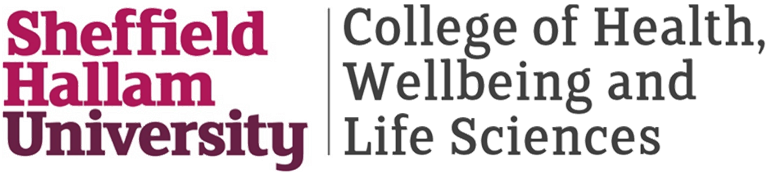 Return to PracticeAdult Nursing (Level 6)Practice Assessment Document (PAD)Level of Supervision/ SupportLevel of PracticeFor students to be graded as 'Achieving' they willFor students to be graded as 'Not Achieving' they willPractice Supervisor/s provide minimum level of supervision.Student actively participates, planning all activities and leading mostNot require prompting.Demonstrate performance that is organised and efficient.Critique evidence-based practice and its implementation.Require prompting Be unable to organise care.Not consider evidence-based practice.Core Practice ValuesExamples of Good PracticeConsistently demonstrated good practice (Please enter Yes/No for each statement)Practice Assessor SignatureRespect for the patient, carers and other members of the team Always consulting the patient/client and respecting their wishesGiving the patient/client the opportunity to discuss their care and achieve concordanceRespecting an individual's culture, race, sexuality, age, religion, and disability and how it impacts on their health and social care needs.Awareness that the individual has a right to exercise choice.Acknowledges and support the rights of individuals and groups.Giving information when appropriate, to facilitate informed choice.Can recognise when their own personal view could influence the patient's/client's choice.Maintenance of dignity and privacy.Ensuring privacy when carrying out personal care.Facilitating privacy when discussing intimate or personal information.Not using labels, which stigmatise people e.g. not defining people by a condition/diagnosis.Maintenance of confidentiality.Understands and practices in accordance with NMC guidelines for professional practice/local policies.Is able to discuss issues in relation to confidentiality.Understands and communicates to patients/clients the student's role in relation to confidentiality. Recognising and respecting the uniqueness and dignity of individuals, e.g. differences of race, culture, religion, sexuality, gender, disability and age. Is able to discuss their own beliefs and values.Is able to recognise their own prejudices and assumptions and is open to being challenged by others.Has an understanding of and works in accordance with the equal opportunities policies of the practice area.Is able to discuss ways in which discrimination can be countered.Development of a professional approach to nursing.Recognise the limitations of own knowledge and skills and to seek advice appropriately.Developing a questioning approach.Demonstrates consistent punctuality and timekeeping. Maintains a professional attitude through personal appearance and presentation.Communicates clinical information to the appropriate team member(s).Please list other examples to demonstrate valuesRECORD OF INITIAL INTERVIEWPlease use and enclose additional pieces of paper if required. Please make sure that each additional piece of paper is dated and signed by the Practice Supervisor/Practice Assessor and student. The student has identified the procedures to be adopted in the event of:Cardiac ArrestFire Violence and AggressionHealth & Safety hazardsSubject : Handwashing/Basic Life Support/Moving and Handling.                                       Date attended:  25/09/2021      Verified by:  Michaela Brown and Janet McAleavy.  Sheffield Hallam University.Student Signature …………………………………………………………. DatePractice Supervisor/Assessor Signature                                        ……………………………………………………..Date RECORD OF INTERMEDIATE  INTERVIEWPlease use and enclose an additional piece of paper if required. Please make sure that each additional piece of paper is dated, signed by the Practice Assessor and student. Student Signature …………………………………………………………. DatePractice Assessor Signature: ………………………………………………………………………………..Date Where it is anticipated that opportunities to achieve specific skills may not be available; a note of this should be made here and the skills identified. The Course leader should be informed.Student Signature: …………………………………… Student Signature: …………………………………… Date: ………………………………………… Date: ………………………………………… Practice Assessor Signature: ……………………………………Practice Assessor Signature: ……………………………………Date: ………………………………………… Date: ………………………………………… The following people have been informed by the Practice Assessor that concerns have arisen: The following people have been informed by the Practice Assessor that concerns have arisen: The following people have been informed by the Practice Assessor that concerns have arisen: The following people have been informed by the Practice Assessor that concerns have arisen: The Learning Environment Manager Yes / No Sign & dateThe Link Lecturer (Where appropriate)The Course Leader   Yes / No      Yes / No Sign & dateSign & DateAreas of concernSupport and advice to be offeredExpected outcomesTime required for each area of concernStudent Signature: …………………………………… Date: ………………………………………… Practice Assessor Signature: ……………………………………Action plan seen by Academic Advisor or course tutorSignature: ……………………………………Date: …………………………………………Date: …………………………………………RECORD OF FINAL INTERVIEWPlease use and enclose an additional piece of paper if required. Please make sure that each additional piece of paper is dated and signed by the Practice Assessor and student. Student Signature …………………………………………………………. DatePractice Assessor Signature: ……………………………………………………………………  Date Part 1 - Adult Nurse CompetenciesPart 1 - Adult Nurse CompetenciesPart 1 - Adult Nurse CompetenciesDomain 1: Professional values Domain 1: Professional values Domain 1: Professional values Generic standard for competence:All nurses must act first and foremost to care for and safeguard the public. They must practise autonomously and be responsible and accountable for safe, compassionate, person-centred, evidence based nursing that respects and maintains dignity and human rights. They must show professionalism and integrity and work within recognised professional, ethical and legal frameworks. They must work in partnership with other health and social care professionals and agencies, service users, their carers and families in all settings, including the community, ensuring that decisions about care are shared.Generic standard for competence:All nurses must act first and foremost to care for and safeguard the public. They must practise autonomously and be responsible and accountable for safe, compassionate, person-centred, evidence based nursing that respects and maintains dignity and human rights. They must show professionalism and integrity and work within recognised professional, ethical and legal frameworks. They must work in partnership with other health and social care professionals and agencies, service users, their carers and families in all settings, including the community, ensuring that decisions about care are shared.Generic standard for competence:All nurses must act first and foremost to care for and safeguard the public. They must practise autonomously and be responsible and accountable for safe, compassionate, person-centred, evidence based nursing that respects and maintains dignity and human rights. They must show professionalism and integrity and work within recognised professional, ethical and legal frameworks. They must work in partnership with other health and social care professionals and agencies, service users, their carers and families in all settings, including the community, ensuring that decisions about care are shared.Field Standard for competenceAdult nurses must also be able at all times to promote the rights, choices, wishes of all adults and, where appropriate, children and young people, paying particular attention to equality, diversity and the needs of an ageing population. They must be able to work in partnership to address people’s needs in all healthcare settings.Field Standard for competenceAdult nurses must also be able at all times to promote the rights, choices, wishes of all adults and, where appropriate, children and young people, paying particular attention to equality, diversity and the needs of an ageing population. They must be able to work in partnership to address people’s needs in all healthcare settings.Field Standard for competenceAdult nurses must also be able at all times to promote the rights, choices, wishes of all adults and, where appropriate, children and young people, paying particular attention to equality, diversity and the needs of an ageing population. They must be able to work in partnership to address people’s needs in all healthcare settings.P= progressing towards. NP = not progressing. A = achieved. N = Not achievedIntermediateFinalCompetencies1. All nurses must practise with confidence according to The code: Standards of conduct, performance and ethics for nurses and midwives (NMC 2020), and within other recognised ethical and legal frameworks.They must be able to recognise and address ethical challenges relating to people’s choices and decision-making about their care, and act within the law to help them and their families and carers find acceptable solutions.1.1 Adult nurses must understand and apply current legislation to all service users, paying particular attention to the protection of vulnerable people, including those with complex needs arising from ageing, cognitive impairment, long term conditions and those approaching the end of life2. All nurses must practise in a holistic, non-judgmental, caring and sensitive manner that avoids assumptions, supports social inclusion; recognises and respects individual choice; and acknowledges diversity. Where necessary, they must challenge inequality, discrimination and exclusion from access to care.3. All nurses must support and promote the health, wellbeing, rights and dignity of people, groups, communities and populations. These include people whose lives are affected by ill health, disability, inability to engage, ageing or death. Nurses must act on their understanding of how these conditions influence public health.4. All nurses must work in partnership with service users, carers, groups, communities and organisations. They must manage risk, and promote health and wellbeing while aiming to empower choices that promote self-care and safety.5. All nurses must fully understand the nurse’s various roles, responsibilities and functions, and adapt their practice to meet the changing needs of people, groups, communities and populations.6. All nurses must understand the roles and responsibilities of other health and social care professionals, and seek to work with them collaboratively for the benefit of all who need care.7. All nurses must be responsible and accountable for keeping their knowledge and skills up to date through continuing professional development. They must aim to improve their performance andenhance the safety and quality of care through evaluation, supervision and appraisal8. All nurses must practise independently, recognising the limits of their competence and knowledge. They must reflect on these limits and seek advice from, or refer to, other professionals where necessary.9. All nurses must appreciate the value of evidence in practice, be able to understand and appraise research, apply relevant theory and research findings to their work, and identify areas for furtherinvestigation.Domain 2: Communication and interpersonal skillsDomain 2: Communication and interpersonal skillsDomain 2: Communication and interpersonal skillsGeneric standard for competenceAll nurses must use excellent communication and interpersonal skills. Their communications must always be safe, effective, compassionate and respectful. They must communicate effectively using a wide range of strategies and interventions including the effective use of communication technologies. Where people have a disability, nurses must be able to work with service users and others to obtain the information needed to make reasonable adjustments that promote optimum health and enable equal access to services.Generic standard for competenceAll nurses must use excellent communication and interpersonal skills. Their communications must always be safe, effective, compassionate and respectful. They must communicate effectively using a wide range of strategies and interventions including the effective use of communication technologies. Where people have a disability, nurses must be able to work with service users and others to obtain the information needed to make reasonable adjustments that promote optimum health and enable equal access to services.Generic standard for competenceAll nurses must use excellent communication and interpersonal skills. Their communications must always be safe, effective, compassionate and respectful. They must communicate effectively using a wide range of strategies and interventions including the effective use of communication technologies. Where people have a disability, nurses must be able to work with service users and others to obtain the information needed to make reasonable adjustments that promote optimum health and enable equal access to services.Field standard for competenceAdult nurses must demonstrate the ability to listen with empathy. They must be able to respond warmly and positively to people of all ages who may be anxious, distressed, or facing problems with their health and well beingField standard for competenceAdult nurses must demonstrate the ability to listen with empathy. They must be able to respond warmly and positively to people of all ages who may be anxious, distressed, or facing problems with their health and well beingField standard for competenceAdult nurses must demonstrate the ability to listen with empathy. They must be able to respond warmly and positively to people of all ages who may be anxious, distressed, or facing problems with their health and well beingP= progressing towards. NP = not progressing. A = achieved. N = Not achievedIntermediateFinalCompetencies1. All nurses must build partnerships and therapeutic relationships through safe, effective and non-discriminatory communication. They must take account of individual differences, capabilities and needs.2. All nurses must use a range of communication skills and technologies to support person-centred care and enhance quality and safety. They must ensure people receive all the information they need in a language and manner that allows them to make informed choices and share decision making. They must recognise when language interpretation or other communication support is needed and know how to obtain it.3. All nurses must use the full range of communication methods, including verbal, non-verbal and written, to acquire, interpret andrecord their knowledge and understanding of people’s needs. They must be aware of their own values and beliefs and the impact this may have on their communication with others. They must take account of the many different ways in which people communicate and how these may be influenced by ill health, disability and other factors, and be able to recognise and respond effectively when a person finds it hard to communicate. 3.1 Adult nurses must promote the concept, knowledge and practice of self-care with people with acute and long-term conditions, using a range of communication skills and strategies.4. All nurses must recognise when people are anxious or in distress and respond effectively, using therapeutic principles, to promote their wellbeing, manage personal safety and resolve conflict. They must use effective communication strategies and negotiation techniques to achieve best outcomes, respecting the dignity and human rights of all concerned. They must know when to consult a third party and how to make referrals for advocacy, mediation or arbitration.5. All nurses must use therapeutic principles to engage, maintain and, where appropriate, disengage from professional caring relationships, and must always respect professional boundaries.6. All nurses must take every opportunity to encourage health-promoting behaviour through education, role modelling and effectivecommunication7. All nurses must maintain accurate, clear and complete records, including the use of electronic formats, using appropriate and plain language.8. All nurses must respect individual rights to confidentiality and keep information secure and confidential in accordance with the law and relevant ethical and regulatory frameworks, taking account of local protocols. They must also actively share personal information with others when the interests of safety and protection override the need for confidentiality.Domain 3: Nursing practice and decision-makingDomain 3: Nursing practice and decision-makingDomain 3: Nursing practice and decision-makingGeneric standard for competenceAll nurses must practise autonomously, compassionately, skilfully and safely, and must maintain dignity and promote health and wellbeing. They must assess and meet the fullrange of essential physical and mental health needs of people of all ages who come into their care. Where necessary they must be able to provide safe and effective immediate care to all people prior to accessing or referring to specialist services irrespective of their field of practice. All nurses must also meet more complex and coexisting needs for people in their own nursing field of practice, in any setting including hospital, community and at home. All practice should be informed by the best available evidence and comply with local and national guidelines. Decision-making must be shared with service users, carers and families and informed by critical analysis of a full range of possible interventions, including the use of up-to-date technology. All nurses must also understand how behaviour, culture, socioeconomic and other factors, in the care environment and its location, can affect health, illness, health outcomes and public health priorities and take this into account in planning and delivering care.Generic standard for competenceAll nurses must practise autonomously, compassionately, skilfully and safely, and must maintain dignity and promote health and wellbeing. They must assess and meet the fullrange of essential physical and mental health needs of people of all ages who come into their care. Where necessary they must be able to provide safe and effective immediate care to all people prior to accessing or referring to specialist services irrespective of their field of practice. All nurses must also meet more complex and coexisting needs for people in their own nursing field of practice, in any setting including hospital, community and at home. All practice should be informed by the best available evidence and comply with local and national guidelines. Decision-making must be shared with service users, carers and families and informed by critical analysis of a full range of possible interventions, including the use of up-to-date technology. All nurses must also understand how behaviour, culture, socioeconomic and other factors, in the care environment and its location, can affect health, illness, health outcomes and public health priorities and take this into account in planning and delivering care.Generic standard for competenceAll nurses must practise autonomously, compassionately, skilfully and safely, and must maintain dignity and promote health and wellbeing. They must assess and meet the fullrange of essential physical and mental health needs of people of all ages who come into their care. Where necessary they must be able to provide safe and effective immediate care to all people prior to accessing or referring to specialist services irrespective of their field of practice. All nurses must also meet more complex and coexisting needs for people in their own nursing field of practice, in any setting including hospital, community and at home. All practice should be informed by the best available evidence and comply with local and national guidelines. Decision-making must be shared with service users, carers and families and informed by critical analysis of a full range of possible interventions, including the use of up-to-date technology. All nurses must also understand how behaviour, culture, socioeconomic and other factors, in the care environment and its location, can affect health, illness, health outcomes and public health priorities and take this into account in planning and delivering care.Field standard for competenceAdult nurses must be able to carry out accurate assessment of people of all ages using appropriate diagnostic and decision making skills. They must be able to provide effective care for service users and others in all settings. They must have in-depth understanding of and competence in medical and surgical nursing to respond to adult’s full range of health and dependency needs. They must deliver care to meet essential and complex physical and mental needs.Field standard for competenceAdult nurses must be able to carry out accurate assessment of people of all ages using appropriate diagnostic and decision making skills. They must be able to provide effective care for service users and others in all settings. They must have in-depth understanding of and competence in medical and surgical nursing to respond to adult’s full range of health and dependency needs. They must deliver care to meet essential and complex physical and mental needs.Field standard for competenceAdult nurses must be able to carry out accurate assessment of people of all ages using appropriate diagnostic and decision making skills. They must be able to provide effective care for service users and others in all settings. They must have in-depth understanding of and competence in medical and surgical nursing to respond to adult’s full range of health and dependency needs. They must deliver care to meet essential and complex physical and mental needs.P= progressing towards. NP = not progressing. A = achieved. N = Not achievedIntermediateFinalCompetencies1. All nurses must use up-to-date knowledge and evidence to assess, plan, deliver and evaluate care, communicate findings, influence change and promote health and best practice. They must make person-centred, evidence-based judgments and decisions, in partnership with others involved in the care process, to ensure high quality care. They must be able to recognise when the complexity of clinical decisions requires specialist knowledge and expertise, and consult or refer accordingly.1.1 Adult nurses must be able to recognise and respond to the needs of all people who come into their care including babies, children and young people, pregnant and postnatal women, people with mental health problems, people with physical disabilities, people with learning disabilities, older people, and people with long term problems such as cognitive impairment.2. All nurses must possess a broad knowledge of the structure and functions of the human body, and other relevant knowledge from the life, behavioural and social sciences as applied to health, ill health, disability, ageing and death. They must have an in-depth knowledge of common physical and mental health problems and treatments in their own field of practice, including co-morbidity and physiological and psychological vulnerability.3. All nurses must carry out comprehensive, systematic nursing assessments that take account of relevant physical, social, cultural, psychological, spiritual, genetic and environmental factors, in partnership with service users and others through interaction, observation and measurement.3.1 Adult nurses must safely use a range of diagnostic skills, employing appropriate technology, to assess the needs of service users.4. All nurses must ascertain and respond to the physical, social and psychological needs of people, groups and communities. They must then plan, deliver and evaluate safe, competent, person-centred care in partnership with them, paying special attention to changing health needs during different life stages, including progressive illness and death, loss and bereavement.4.1 Adult nurses must safely use invasive and non-invasive procedures, medical devices, and current technological and pharmacological interventions, where relevant, in medical and surgical nursing practice, providing information and taking account of individual needs and preferences.4.2 Adult nurses must recognise and respond to the changing needs of adults, families and carers during terminal illness. They must be aware of how treatment goals and service users’ choices may change at different stages of progressive illness, loss and bereavement.5. All nurses must understand public health principles, priorities and practice in order to recognise and respond to the major causes and social determinants of health, illness and health inequalities. They must use a range of information and data to assess the needs of people, groups, communities and populations, and work to improve health, wellbeing and experiences of healthcare; secure equal access to health screening, health promotion and healthcare; and promote social inclusion.6. All nurses must practise safely by being aware of the correct use, limitations and hazards of common interventions, including nursing activities, treatments, the calculation and administration of medicines, and the use of medical devices and equipment. The nurse must be able to evaluate their use, report any concerns promptly through appropriate channels and modify care where necessary to maintain safety. They must contribute to the collection of local and national data and formulation of policy on risks, hazards and adverse outcomes.7. All nurses must be able to recognise and interpret signs of normal and deteriorating mental and physical health and respond promptly to maintain or improve the health and comfort of the service user, acting to keep them and others safe.7.1 Adult nurses must recognise the early signs of illness in people of all ages. They must make accurate assessments and start appropriate and timely management of those who are acutely ill, at risk of clinical deterioration, or require emergency care.7.2 Adult nurses must understand the normal physiological and psychological processes of pregnancy and childbirth. They must work with the midwife and other professionals and agencies to provide basic nursing care to pregnant women and families during pregnancy and after childbirth. They must be able to respond safely and effectively in an emergency to safeguard the health of mother and baby.  (Achieved through reflective discussion)8. All nurses must provide educational support, facilitation skills and therapeutic nursing interventions to optimise health and wellbeing. They must promote self-care and management whenever possible, helping people to make choices about their healthcare needs, involving families and carers where appropriate, to maximise their ability to care for themselves.8.1 Adult nurses must work in partnership with people who have long-term conditions that require medical or surgical nursing, and their families and carers, to provide therapeutic nursing interventions, optimise health and wellbeing, facilitate choice and maximise self-care and self management.9. All nurses must be able to recognise when a person is at risk and in need of extra support and protection and take reasonable steps to safeguard them against abuse.10. All nurses must evaluate their care to improve clinical decision-making, quality and outcomes, using a range of methods, amending the plan of care, where necessary, and communicating changes to others.Domain 4: Leadership, management and team workingDomain 4: Leadership, management and team workingDomain 4: Leadership, management and team workingGeneric standard for competenceAll nurses must be professionally accountable and use clinical governance processes to maintain and improve nursing practice and standards of healthcare. They must be able to respond autonomously and confidently to planned and uncertain situations, managing themselves and others effectively. They must create and maximise opportunities to improve services. They must also demonstrate the potential to develop further management and leadershipGeneric standard for competenceAll nurses must be professionally accountable and use clinical governance processes to maintain and improve nursing practice and standards of healthcare. They must be able to respond autonomously and confidently to planned and uncertain situations, managing themselves and others effectively. They must create and maximise opportunities to improve services. They must also demonstrate the potential to develop further management and leadershipGeneric standard for competenceAll nurses must be professionally accountable and use clinical governance processes to maintain and improve nursing practice and standards of healthcare. They must be able to respond autonomously and confidently to planned and uncertain situations, managing themselves and others effectively. They must create and maximise opportunities to improve services. They must also demonstrate the potential to develop further management and leadershipField standard for competenceAdult nurses must be able to provide leadership in managing adult nursing care, understand and coordinate interprofessional care when needed, and liaise with specialist teams. They must be adaptable and flexible, and able to take the lead in responding to the needs of people of all ages in a variety of circumstances, including situations where immediate or urgent care is needed. They must recognise their leadership role in disaster management, major incidents and public health emergencies, and respond appropriately according to their levels of competence.Field standard for competenceAdult nurses must be able to provide leadership in managing adult nursing care, understand and coordinate interprofessional care when needed, and liaise with specialist teams. They must be adaptable and flexible, and able to take the lead in responding to the needs of people of all ages in a variety of circumstances, including situations where immediate or urgent care is needed. They must recognise their leadership role in disaster management, major incidents and public health emergencies, and respond appropriately according to their levels of competence.Field standard for competenceAdult nurses must be able to provide leadership in managing adult nursing care, understand and coordinate interprofessional care when needed, and liaise with specialist teams. They must be adaptable and flexible, and able to take the lead in responding to the needs of people of all ages in a variety of circumstances, including situations where immediate or urgent care is needed. They must recognise their leadership role in disaster management, major incidents and public health emergencies, and respond appropriately according to their levels of competence.P= progressing towards. NP = not progressing. A = achieved. N = Not achievedIntermediateFinalCompetencies1. All nurses must act as change agents and provide leadership through quality improvement and service development to enhance people’s wellbeing and experiences of healthcare.2. All nurses must systematically evaluate care and ensure that they and others use the findings to help improve people’s experience and care outcomes and to shape future services.3. All nurses must be able to identify priorities and manage time and resources effectively to ensure the quality of care is maintained or enhanced.4. All nurses must be self-aware and recognise how their own values, principles and assumptions may affect their practice. They must maintain their own personal and professional development, learning from experience, through supervision, feedback, reflection and evaluation. 5. All nurses must facilitate nursing students and others to develop their competence, using a range of professional and personal development skills.6. All nurses must work independently as well as in teams. They must be able to take the lead in coordinating, delegating and supervising care safely, managing risk and remaining accountable for the care given.7. All nurses must work effectively across professional and agency boundaries, actively involving and respecting others’ contributions to integrated person-centred care. They must know when and how to communicate with and refer to other professionals and agencies in order to respect the choices of service users and others, promoting shared decision making, to deliver positive outcomes and to coordinate smooth, effective transition within and between services and agencies.TestimonySignature:Designation:Please use the following questions to help guide the testimony:Please use the following questions to help guide the testimony:Please use the following questions to help guide the testimony:1. Was the student courteous and helpful?1. Was the student courteous and helpful?2. Did the student respect your privacy and dignity?2. Did the student respect your privacy and dignity?3. Was the student responsive to your requests?3. Was the student responsive to your requests?4. Was the student caring and compassionate?4. Was the student caring and compassionate?5. Was the student good at delivering care?5. Was the student good at delivering care?Please use this space for any further comments:Please use this space for any further comments:Please use this space for any further comments:DatePractice SupervisorPractice SupervisorOutcome Number Please state why the student has been Referred Outcome numberOutcomePractice Assessor signatureDateStart and finish time of shiftNumber of hours workedSignature of Practice SupervisorDateStart and finish time of shiftNumber of hours workedSignature of Practice Supervisor